Publicado en Madrid el 28/02/2019 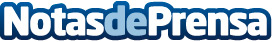 Phonecases 3D, el nuevo proyecto del cofundador de MÁSMÓVIL con la misma tecnología que los billetes de euroMarca especializada en la fabricación de carcasas de móvil con un efecto 3D únicoDatos de contacto:Comunicación Pixelclip916 229 198Nota de prensa publicada en: https://www.notasdeprensa.es/phonecases-3d-el-nuevo-proyecto-del-cofundador Categorias: Moda E-Commerce Consumo Hogar Innovación Tecnológica http://www.notasdeprensa.es